Автономное профессиональное образовательное учреждениеРеспублики Алтай«Усть-Коксинский техникум отраслевых технологий»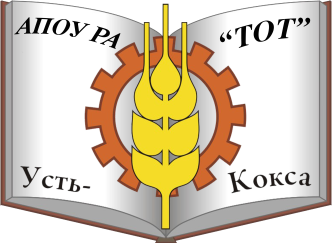 ПрограммаIV Молодежной научно-практическойконференции АПОУ РА «ТОТ»«Научно-исследовательская работа обучающихся как основа развития творческих способностей будущих специалистов»8 ноября 2018Усть-КоксаОргкомитетЛукьянова Наталья Семеновна –	председатель Оргкомитета, директор АПОУ РА «ТОТ»Кушнерик Римма Арнольдовна –	заместитель председателя Оргкомитета, специалист по проектной и научной работе АПОУ РА «ТОТ»Кондрашова Ольга Николаевна –	секретарь Оргкомитета, методист АПОУ РА «ТОТ»Цели конференции:поддержка и развитие научно-исследовательской и проектной деятельности обучающихся;пропаганда научных знаний и достижений современной науки; развитие познавательных интересов и творческих способностей обучающихся;возникновение междисциплинарных контактов и исследовательских подходов в обучении; развитие навыков практического применения знаний, полученных в ходе научного поиска.Программа конференции09.30 –	Регистрация участников 10.00 –	Открытие конференции (актовый зал)
	Приветствие участникам конференции10.30 –	Работа конференции 12.00 –	Перерыв 12.15 –	Работа конференции 13.30 –	Подведение итогов конференции. Закрытие 	конференции с награждением участников 	сертификатами13.40 –	ОбедРегламент работы конференцииДоклады на заседаниях	–	до 7 минутВыступление на обсуждениях	–	до 5 минутдоклады10.30 – 12.00: Работа конференцииПредседатель –	Кушнерик Римма Арнольдовна, к.и.н., доцент, преподаватель
АПОУ РА «ТОТ»Секретарь –	Дорофеева Дарья Сергеевна 3 курс, 1616 группаФефелов Максим Алексеевич (4 курс, 1215 гр. «Механизация сельского хозяйства», рук. Тукужукова А.Д., преподаватель АПОУ РА «ТОТ») – Структурно-семантический анализ терминов, определяющий основные типы кузововМанышева Ирина Михайловна (1 курс, 318 гр. «Повар, кондитер», рук. Кондрашова О.Н., преподаватель АПОУ РА «ТОТ») – Математические софизмыПаршуков Алексей Валерьевич (3 курс, 35 б гр. «Физическая культура» БПОУ РА «Горно-Алтайский педагогический колледж», рук. Бапинова С.П., Фомина Н.Л., преподаватели БПОУ РА «Горно-Алтайский педагогический колледж») – Опыт студентов педагогического колледжа в поисковом движении Республики АлтайПоварницын Владимир Русланович (3 курс, 1616 гр. «Документационное обеспечение управления и архивоведение», рук. Шушпанникова Э.Ю., преподаватель АПОУ РА «ТОТ») – Материальные носители информацииФилиппова Алена Витальевна (1 курс, 1618 гр. «Документационное обеспечение управления и архивоведение», рук. Рукина М.Ю., преподаватель АПОУ РА «ТОТ») – Вакцинация: за и противМещерякова Ксения Сергеевна (4 курс, 42 группа «Преподавание в начальных классах», рук. Суртаева О.С., преподаватель БПОУ РА «Горно-Алтайский педагогический колледж») – Формирование эмоционально волевой сферы обучающихся с ЗПР средствами внеурочной деятельности в начальной школеАбакова Лада Васильевна (3 курс, 316 гр. «Повар, кондитер», рук. Казанцева Н.П., преподаватель АПОУ РА «ТОТ») – Инновация в кулинарии – молекулярная гастрономияДорофеева Дарья Сергеевна (3 курс, 1616 гр. «Документационное обеспечение управления и архивоведение», рук. Кушнерик Р.А., к.и.н., доцент, преподаватель АПОУ РА «ТОТ») – Мозг человека – тайна серого веществаКаймыштаева Снежана Аржановна ( 4 курс, 42 гр. «Преподавание в начальных классах», рук. Замятина Л.Н., преподаватель БПОУ РА «Горно-Алтайский педагогический колледж») – Мифологический след в оконных наличникахЕрёмич Василий Александрович (2 курс, 1217 гр. «Механизация сельского хозяйства», рук. Шадрин А.Н., преподаватель АПОУ РА «ТОТ») – Как электроны доставляют нам развлечение и защитуКазанцев Леонид Петрович (2 курс, 1217 гр. «Механизация сельского хозяйства», рук. Гавло П.С., преподаватель АПОУ РА «ТОТ») – Нулевые технологии в земледелииКазанцева Екатерина Ивановна (2 курс, 317 гр. «Повар, кондитер», рук. Пономарева Н.А., преподаватель АПОУ РА «ТОТ») – Особенности старообрядческой кухниДоклады12.15– 13.30 – Работа конференции.Председатель –	Кондрашова Ольга Николаевна, методист АПОУ РА «ТОТ»Секретарь –	Абакова Лада Васильевна 3 курс, 316 группаЧиж Сергей Варфоломеевич (1 курс, 1218 гр. «Механизация сельского хозяйства», рук. Тодошева Г.Е., преподаватель АПОУ РА «ТОТ») – Кофе – вред или польза?Балаур Сусана Ивановна (2 курс, 20 гр. «Преподавание в начальных классах», рук. Путинцева А.В., преподаватель БПОУ РА «Горно-Алтайский педагогический колледж») – Подготовка будущего учителя начальных классов к профориентационной работеГарбовская Екатерина Иосифовна, Кудрявцева Дарья Михайловна (3 курс, 1616 гр. «Документационное обеспечение управления и архивоведение», рук. Чинчина О.В., преподаватель АПОУ РА «ТОТ») – Влияние нецензурной лексики на человекаРехтина Олеся Вячеславна (2 курс, 1617 гр. «Документационное обеспечение управления и архивоведение», рук. Шушпанникова Э.Ю., преподаватель АПОУ РА «ТОТ») – Бумага и проблемы экологииЧерных Кирилл Николаевич (1 курс, 1618 гр. «Документационное обеспечение управления и архивоведение», рук. Алженакова Л.Г., преподаватель АПОУ РА «ТОТ») – Обыкновенный фашизм – трагическая память и уроки историиБалакин Вадим Николаевич (2 курс, 1217 гр. «Механизация сельского хозяйства», рук. Кассир Н.И., преподаватель АПОУ РА «ТОТ») – Усовершенствование дизельного двигателяПацукова Виктория Александровна (3 курс, 1616 гр. «Документационное обеспечение управления и архивоведение», рук. Кушнерик Р.А. к.и.н., доцент, преподаватель АПОУ РА «ТОТ») – Глобальные проблемы человечества и пути их решенияВасиленко Василиса Федоровна (2 курс, 1617 гр. «Документационное обеспечение управления и архивоведение», рук. Шушпанникова Э.Ю., преподаватель АПОУ РА «ТОТ») – Сисадмин в юбкеКопчакова Алена Сергеевна (1 курс, 318 гр. «Повар, кондитер», рук. Звонова А.Г., преподаватель АПОУ РА «ТОТ») – Российские традиции – секреты Иван-чаяКубекова Дарья Алексеевна, Плешкова Евгения Юрьевна (1 курс, 318 гр. «Повар, кондитер», рук. Хацкова Н.В., преподаватель АПОУ РА «ТОТ») – Пищевые добавки и их влияние на здоровье человекаИванов Александр Васильевич (2 курс, 1217 гр. «Механизация сельского хозяйства», рук. Басаргин Н.Н., преподаватель АПОУ РА «ТОТ») – Школа выживанияСидинкин Захар Сергеевич (2 курс, 1217 гр., Механизация сельского хозяйства, рук. Кассир М.В., преподаватель АПОУ РА «ТОТ») – Соотношение норм права и моралиПопова Анна Олеговна (2 курс, 20 гр. «Преподавание в начальных классах», рук. Борзихина Е.А., преподаватель БПОУ РА «Горно-Алтайский педагогический колледж») – Биоритмы и самочувствие студентовИшмин Денис Валерьевич (3 курс, 1216 гр. «Механизация сельского хозяйства, рук. Зырянов А.Л., Басаргин В.Н. преподаватели АПОУ РА «ТОТ») – Вторая жизнь автомобильных шин